附件6《综合许可资格证》示意图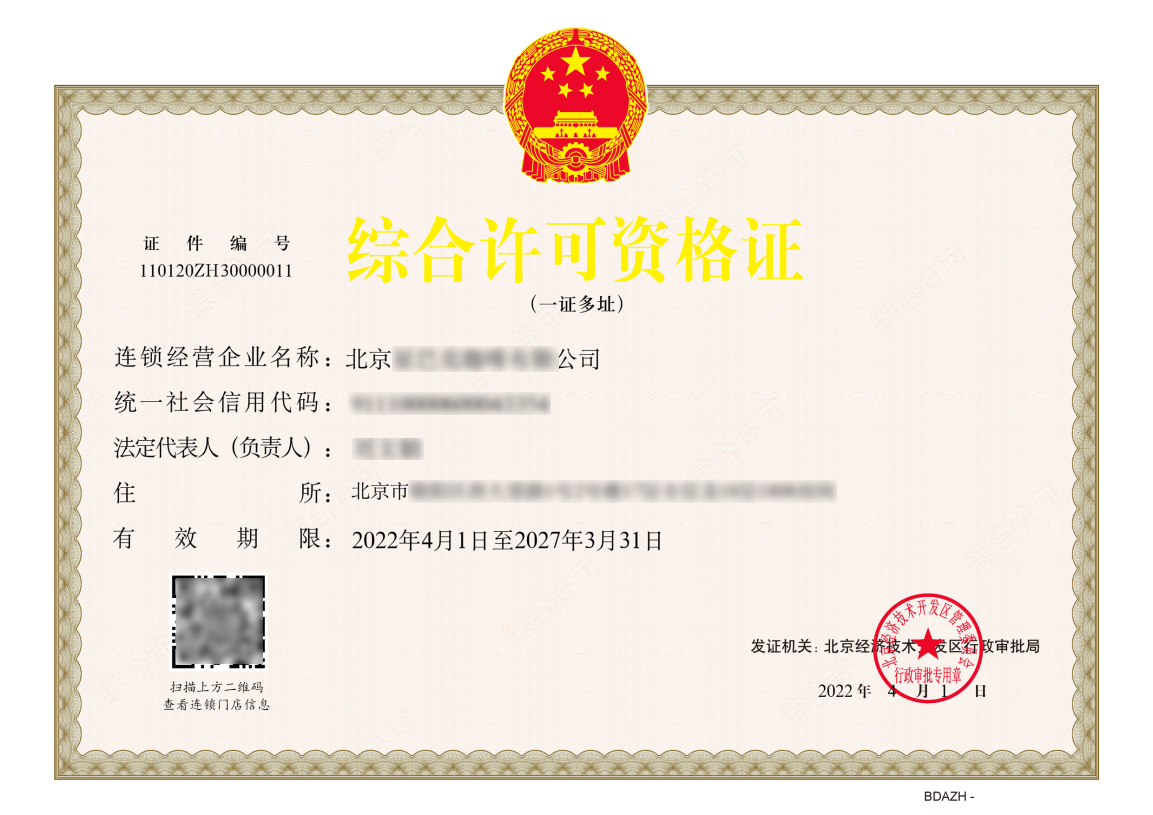 